CM1 Français : conjugaison							CM1 Fr conj L15 p 1 / 3L15 L’imparfait des verbes en -er comme chanter (1er groupe) etdes verbes en -ir comme finir (2ème groupe)CherchonsLorsqu'elle fonçait, Mlle Legourdin ne marchait jamais; elle avançait toujours comme un skieur à longues enjambées, en balançant les bras, donc lorsqu'elle fonçait le long d'un couloir, on l'entendait toujours grogner et grommeler, et si un groupe d'enfants se trouvait  sur son passage, elle chargeait droit dessus comme un tank, projetant les petits de part et d'autre.1 / À quel temps sont conjugués les verbes en couleur? Recherchez leur infinitif.2 / Observez les verbes en vert. Pourquoi ont-ils une cédille sous la lettre c?3 / Quelle observation pouvez-vous faire concernant le verbe en violet? -------------------------------------------------------------------------------------------------------------------------------------------------------L15 L’imparfait des verbes en -er comme chanter (1er groupe) etdes verbes en -ir comme finir (2ème groupe) L'imparfait est un temps du passé. On l'utilise pour décrire quelque chose ou quelqu'un ou pour évoquer des actions longues ou habituelles. À l'imparfait, tous les verbes ont les mêmes terminaisons: -ais, -ais, -ait, -ions, -iez, -aient.CM1 Français : conjugaison							CM1 Fr conj L15 p 2 / 3Attention : -------------------------------------------------------------------------------------------------------------------------------------------------------Reconnaitre les verbes en  -er comme chanter et en -ir comme finir conjugués à l’imparfait Exercice 1 : Dans chaque liste, recopie le verbe conjugué à l'imparfait.je commence   j'ai commencé   je commençais     je commenceraivous franchirez    . vous franchissez    vous avez franchi     vous franchissiezelles plongeaient   elles plongeront   elles plongent    elles ont plongétu as rajeuni    tu rajeunis    tu rajeuniras  tu rajeunissaiselle devine    elle devinera    elle devinait   elle a deviné ------------------------------------------------------------------------------------------------------------------------------------------------------- Exercice 2 : Relève les verbes conjugués à l'imparfait. Indique leur infinitif et la personne à laquelle ils sont conjugués.Le Loup errait depuis le matin à la recherche de nourriture, quand il arriva sur un terrain défriché qui menait droit à la nouvelle demeure de Renard. Sentant une odeur fort alléchante, il s'approcha. Il regarda par une fenêtre pourvoir ce qui se passait à l'intérieur et se pourlécha les babines en apercevant la nourriture qui grillait. Il cogna à la porte, insista, mais personne ne lui ouvrit. -------------------------------------------------------------------------------------------------------------------------------------------------------Défi langueLequel de ces deux verbes est conjugué à l'imparfait? Comment le repères-tu?  nous supplions	b. nous suppliionsCM1 Français : conjugaison							CM1 Fr conj L15 p 3 / 3Conjuguer à l’imparfait  les verbes en  -er comme chanter et en -ir comme finir  Exercice 3 : Conjugue les verbes à l'imparfait à la personne demandée. ------------------------------------------------------------------------------------------------------------------------------------------------------- Exercice 4 : Écris les verbes à la personne du pluriel qui correspond. ------------------------------------------------------------------------------------------------------------------------------------------------------- Exercice 5 : Trouve les verbes en -er ou en -ir qui correspondent aux définitions, puis conjugue-les à l'imparfait à la 1er  personne du singulier et du pluriel.C'est un synonyme de hurler: c... .C'est le contraire de reculer: a... .C'est un synonyme de construire: b... .Ce que l'on fait quand on met de l'ordre dans ses affaires : r... .C'est le contraire de grossir : m... . ------------------------------------------------------------------------------------------------------------------------------------------------------- Exercice 6 : Conjugue les verbes entre parenthèses à l'imparfait.Dans l'Antiquité, les Égyptiens (bâtir) d'impressionnantes pyramides.À la fin de la journée, nous (effacer) le tableau de la classe chacun à notre tour.Il y a bien longtemps, une source (jaillir) de cette grotte.Avant, vous ne (colorier) vos dessins qu'avec des feutres.À l'école, Amir (partager) toujours son gouter.Mon grand-père (exercer) le métier de menuisier. ------------------------------------------------------------------------------------------------------------------------------------------------------- Exercice 7 : Écris le texte à l'imparfait.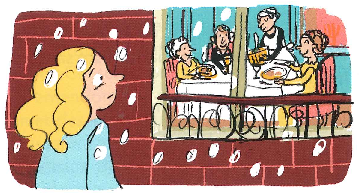 La petite fille chemine avec ses petits pieds nus, tout rouges et bleus de froid. Les flocons de neige tombent sur ses longs cheveux blonds, si gentiment bouclés autour de son cou; mais pense-t-elle seulement à ses cheveux bouclés? Les lumières brillent aux fenêtres, l'odeur des rôtis se propage dans la rue; on fête la veille du Jour de l'An: voilà à quoi elle songe. -------------------------------------------------------------------------------------------------------------------------------------------------------J’écris Exercice 8 : Décris la scène que la petite fille de l'exercice 7 pourrait voir par l'une des fenêtres.Conjugue les verbes à l'imparfait. Tu peux utiliser les verbes :manger, jouer, briller, se réunir, choisir... Pour les verbes en -er comme chanter (1 er groupe), on ajoute les terminaisons au radical. Pour les verbes en -er comme chanter (1 er groupe), on ajoute les terminaisons au radical. Pour les verbes en -er comme chanter (1 er groupe), on ajoute les terminaisons au radical. Pour les verbes en -ir comme finir (2e groupe), on ajoute -iss au radical :  Pour les verbes en -ir comme finir (2e groupe), on ajoute -iss au radical : chanterchanterfinirfinirPersonnePronom sujetForme conjuguée du verbePronom sujetForme conjuguée du verbe1er p du Sjechantaisjefinissais2e p du Stuchantaistufinissais3e  p du Sil, elle, onchantaitil, elle, onfinissait1er p du Pnouschantionsnousfinissions2e  p du Pvouschantiezvousfinissiez3e p du Pils, elleschantaientils, ellesfinissaient Les verbes en -ier s'écrivent avec ii aux deux premières personnes du pluriel. Les verbes en -ier s'écrivent avec ii aux deux premières personnes du pluriel. Les verbes en -cer s'écrivent avec ç devant :-ais, -ait et -aient.  Les verbes en -cer s'écrivent avec ç devant :-ais, -ait et -aient.  Les verbes en - -ger s'écrivent avec ge devant :-ais, -ait et -aient.  Les verbes en - -ger s'écrivent avec ge devant :-ais, -ait et -aient. plierplieravanceravancerchargerchargerPronom sujetForme conjuguée du verbePronom sujetPronom sujetjepliaisj’avançaisjechargeaistupliaistuavançaistuchargeaisil, elle, onpliaitil, elle, onavançaitil, elle, onchargeaitnouspliionsnousavancionsnouschargionsvouspliiezvousavanciezvouschargiezils, ellespliaientils, ellesavançaientils, elleschargeaientdésobéir : 2e personne du plurielremplacer : 3e personne du plurielnager : 1er  personne du singulierrecopier : 1er personne du plurieltu rougissaistu plongeaisje repliaisje lançaiselle échangeaitil plaçaitIl nageaitTu reliais